GÖREVİN KISA TANIMI: Çanakkale Onsekiz Mart Üniversitesi üst yönetimi tarafından belirlenen amaç ve ilkelere uygun olarak; Fakültenin vizyonu, misyonu doğrultusunda eğitim ve öğretimi gerçekleştirmek için gerekli tüm faaliyetlerinin etkenlik ve verimlilik ilkelerine uygun olarak yürütülmesi amacıyla birimdeki koordinasyonu sağlamak.           GÖREVLERİ:Dekanın görüşme ve kabullerine ait hizmetleri yürütmek,Dekanın özel ve resmi haberleşmelerini yerine getirmek,Dekanın özel haberleşme ve gizlilik taşıyan yazışma işlerini yürütmek,Dekanın kurum içi ve kurum dışı randevularını düzenlemek,Dekanın özel ve kurumsal dosyalarını tutmak ve arşivlemek,Dekanın görevlendirmelerinde görevden ayrılma, göreve başlama yazışmalarını takip etmek ve yolculuk ile konaklama için  rezervasyonlarını yapmak,Fakülte kurullarının toplantı gün ve saatleri kurul üyelerine hatırlatmak,Dekanlığın görev alanı ile ilgili vereceği diğer işleri yapar.                YETKİLERİ:Yukarıda belirtilen görev ve sorumlulukları gerçekleştirme yetkisine sahip olmak.Faaliyetlerin gerçekleştirilmesi için gerekli araç ve gereci kullanabilmek.            BİLGİ KAYNAKLARI:2547 Sayılı Yükseköğretim Kanunu,657 Sayılı Devlet Memurları Kanunu,4982 Bilgi Edinme Hakkı Kanunu,Üniversitelerde Akademik Teşkilât Yönetmeliği,EN YAKIN YÖNETİCİSİ: Fakülte Sekreteri, DekanSORUMLUK: · Fakülte Sekreteri, yukarıda yazılı olan bütün bu görevleri kanunlara ve yönetmeliklere uygun olarak yerine getirirken, Dekana, Dekan Yardımcısı ve Fakülte Sekreterine karşı sorumludur.                                                                                              ONAYLAYANSorumlu Personel Unvan Ad/Soyad                                                                                                                                                  Prof.Dr. Hülya ÖNAL Filiz KARABAYIR		DekanFakülte Sekreteri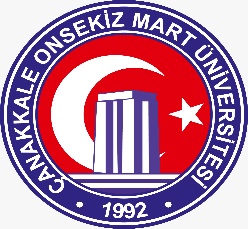 Çanakkale Onsekiz Mart Üniversitesi        İletişim Fakültesiİç Kontrol Standartları Eylem Planı  Personel Görev TanımlarıDoküman Kodu: GRVT01Çanakkale Onsekiz Mart Üniversitesi        İletişim Fakültesiİç Kontrol Standartları Eylem Planı  Personel Görev TanımlarıYayın Tarihi: 25.01.2021Çanakkale Onsekiz Mart Üniversitesi        İletişim Fakültesiİç Kontrol Standartları Eylem Planı  Personel Görev TanımlarıRevizyon Tarihi: 25.01.2021Çanakkale Onsekiz Mart Üniversitesi        İletişim Fakültesiİç Kontrol Standartları Eylem Planı  Personel Görev TanımlarıRevizyon No: v.2.0Çanakkale Onsekiz Mart Üniversitesi        İletişim Fakültesiİç Kontrol Standartları Eylem Planı  Personel Görev TanımlarıSayfa Sayısı: 2Çanakkale Onsekiz Mart Üniversitesi        İletişim Fakültesiİç Kontrol Standartları Eylem Planı  Personel Görev TanımlarıDoküman GüncelliğindenSorumlu Personel: Fakülte Sekreteri                                                                PERSONEL HAKKINDAKİ BİLGİLER                                                                PERSONEL HAKKINDAKİ BİLGİLERUNVANDekan SekreteriSINIFEğitim ve Öğretim HizmetleriÜST POZİSYONDekan, Dekan Yardımcısı, Fakülte SekreteriAST POZİSYONVEKALET EDEN POZİSYONVEKALET EDİLEN POZİSYON                                                                       GÖREV HAKKINDAKİ BİLGİLER                                                                       GÖREV HAKKINDAKİ BİLGİLEREĞİTİM BİLGİLERİEn az lise veya dengi okul mezunu olmak.POZİSYONUN GEREKTİRDİĞİ DENEYİMGörevinin gerektirdiği düzeyde iş deneyimine sahip olmakPOZİSYONUN GEREKTİRDİĞİ NİTELİKLER657 Sayılı Devlet Memurları Kanunu'nda belirtilen genel niteliklere sahip olmak, Yöneticilik niteliklerine sahip olmak, kanun, genelge, yönetmelik, tebliğ, yazı, telefon, fax , e-posta, yazılı ve görsel yayın organlarını takip etmek, sevk ve idare gereklerini bilmek vb.POZİSYONUN GEREKTİRDİĞİ YETKİNLİKYönetim ve Yöneticilik, değişim ve gelişime açık olma, düzenli ve disiplin çalışma, ekip çalışmasına uyumlu ve katılımcı olma, güçlü hafıza, hoşgörü, muhakeme yapabilme, sabırlı olma ve sorumluluk alabilme, sorun çözebilme, yoğun tempoda çalışabilme, ofis programlarını etkin kullanabilme, planlama ve organizasyon yapabilme becerilerine sahip olma, vb.